Table S1.  Comparison of those with and without cord DNA methylation and with and without three year DNA methylationTable S2.  Factors predicting absolute value of the change in DNA methylation over time (change = |log-three year meth – log-cord meth|)Figure S1.  Partial regression plots from multiple regression analysis that test theassociation between DNA methylation (cord or three year, as indicated) and pre-pregnancy maternal body mass index (BMI). All cord DNA methylation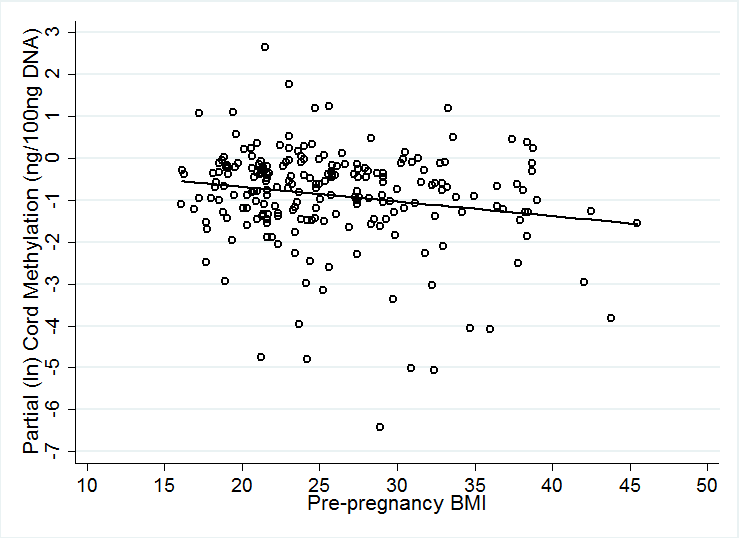 Cord DNA methylation (subset with measured three year DNA methylation)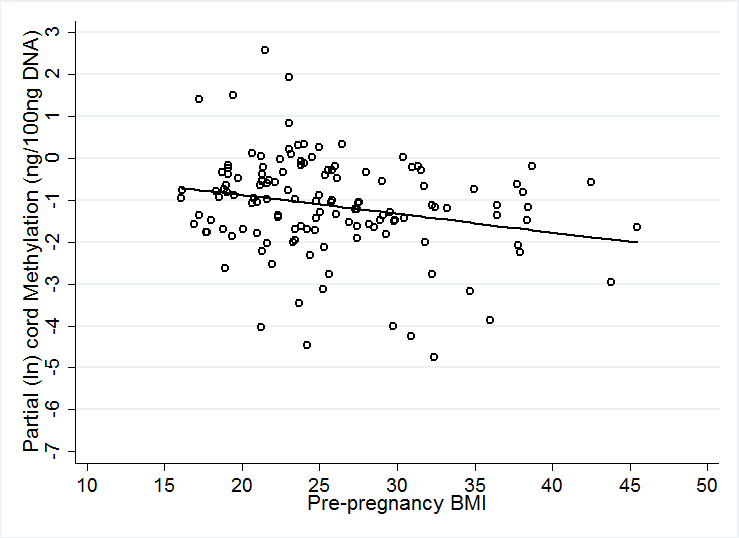 Three year DNA methylation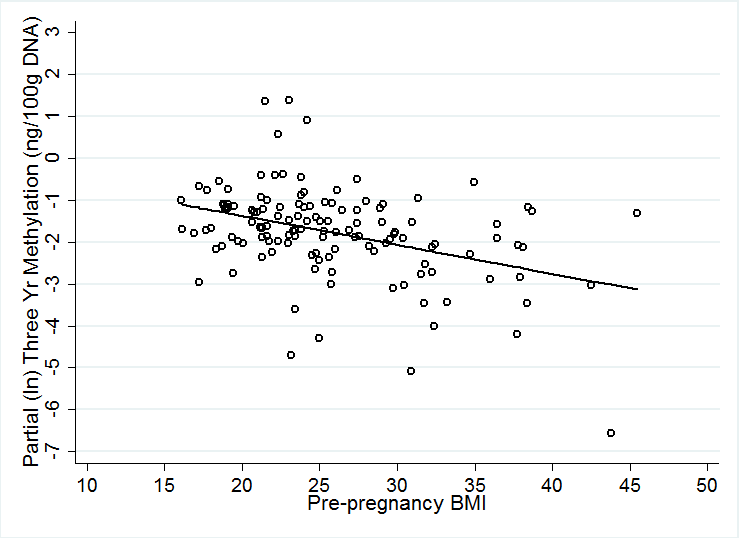 Three year DNA methylation, adjusting for cord DNA methylation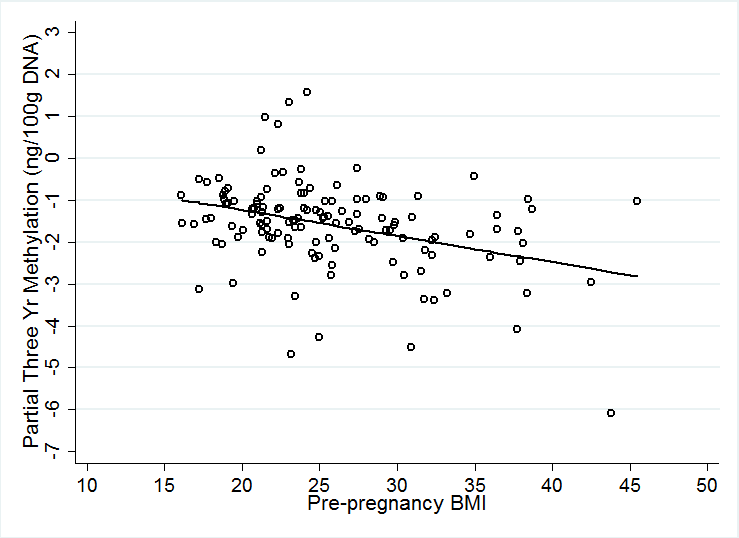 Without Cord DNA MethylationWithout Cord DNA MethylationWith Cord DNA MethylationWith Cord DNA MethylationWithout Three-year MethylationWithout Three-year MethylationWith Three-year DNA MethylationWith Three-year DNA MethylationN%N%N%N%Maternal Education<HS22840.2810035.974539.825533.33HS20135.519634.532925.666740.61>HS13724.28229.53934.514326.06Marital StatusMarried/Cohab.41273.4420675.188778.382424.62Unmarried14926.566824.8211973.014426.99Material HardshipYes26647.0012043.014842.117243.64No30053.0015956.996657.899356.36Public AssistanceYes50790.0525591.7310088.515593.94No569.95238.271311.5106.06EthnicityDominican 35562.8319369.188271.9311167.27African American21037.178630.823228.075432.73BMIUnderweight356.18145.0254.3995.45Normal weight26847.3512544.85144.747444.85Overweight11520.326222.222219.34024.24Obese14826.157827.963631.584225.45ETSYes18933.879333.943531.255835.8No36966.1318166.067768.7510464.2Former smokerYes11722.94718.152119.632617.11No39477.121281.858680.3712682.89SexMale22249.3313046.595245.617847.27Female22850.6714953.416254.398752.73Nmean (SD)Nmean (SD)Nmean (SD)Nmean (SD)Maternal Height (in)55763.0 (4.0)27763.7 (3.5)11263.0 (3.8)16564.1 (3.2)Pre-pregnancy weight557146.0 (37.3)270151.1 (38.1)111148.8 (36.3)159152.7 (39.3)Weight gain40636.8 (71.0)25234.3 (16.1)10030.9 (15.8)15236.5 (16.0)Maternal Age52125.2 (4.9)27925.1 (4.8)1002.3 (2.5)1592.5 (2.1)Total PAH*4342.34 (2.03)2682.44 (2.29)11425.0 (4.7)16525.1 (4.9)BetaLower 95% CIUpper 95% CIMaternal EducationHS (vs. no HA)-0.213-0.9210.496>HS (vs. no HA)-0.660-1.4650.145Married/Cohab. (vs. unmarried)-0.005-0.7510.741Material Hardship0.056-0.5460.659African American (vs. Dominican)0.285-0.4491.020Prenatal ETS0.097-0.6380.832Former smoker-0.588-1.3230.146Male (vs. female)0.005-0.5790.588Multiparous (vs. nulliparous)0.066-0.6210.753Pre-pregnancy BMI-0.056-0.108-0.004Weight Gain-0.008-0.0290.012Maternal Age-0.022-0.0990.055Total PAH (ln-adjusted)0.142-0.2690.553Breast Fed0.0290.0000.057ETS at 3 yrs-0.185-0.9780.607Cord methylation-0.011-0.2390.218Birthweight0.000-0.0010.001Gestational age-0.091-0.3330.151R20.140Adjusted R20.000